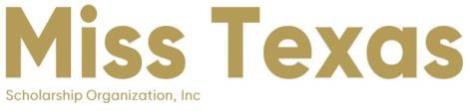 2021-2022 TEEN SCHOLARSHIP RULESUse of Scholarship Funds: Scholarship funds will be disbursed directly to a qualifying education institution.Cash awards will not be paid directly to the Titleholder.All awards will be held in trust until the Titleholder starts her first year of higher education. At that time the Titleholder may apply for distribution directly to the institution.Scholarships may be used for all reasonable educational expenses, including tuition, activity fees, laboratory fees, books, and other charges normally related to education and paid directly to the educational institution.Scholarships may also be used for room and board on college campus or a private dorm that is a 501c3 as part of the college.Payment of Scholarship Funds: Scholarship funds will only be disbursed directly to a qualifying education institution. Candidates must submit the Request for Scholarship form that is posted on the Miss Texas website under the Miss Texas Scholarship Foundation tab. The following forms are:Current detailed tuition statement,Providing a list of courses for which she is enrolled, andAn itemized statement of charges for the current term.Note: No scholarships will be dispersed without these submitted forms.Return of Funds: These funds are specifically for education, therefore any unused funds paid for the benefit of a candidate who withdraws from school because of academic or disciplinary reasons shall be returned to MTSF. Additionally, if a refund is made because the winner did not take or complete a course it is understood that the scholarship funds shall be returned to MTSF.In-Kind Scholarships: If a titleholder is awarded an in-kind scholarship from a school, she may accept the scholarship upon terms and conditions required by the respective school. The MTSO or the MTSF has no control over these scholarships other than to award them to the designated winner if she chooses to accept it.Receipt of Funds Earned: A candidate will receive only the amount of scholarships she is awarded at the Miss Texas Competition. Should a runner-up succeed to the title of Miss Texas or succeed to ay place higher than where she originally finished in the competition, she is only eligible to receive the amount of scholarship money awarded to her at the Miss Texas Competition.Use of Local Competition Scholarship Funds First: A candidate must use all of her local scholarship funds prior to applying for her MTSF funds. Once her local competition scholarship money has been fully paid, her local Director must submit a “Verification of Proof of Local Scholarship form that can be found on the Miss Texas website under Miss Texas Scholarship Foundation tab.I acknowledge receipt of these Scholarship Rules and maintain that I have read and understand them.Candidate Signature.	Title	DateSign and mail to: Miss Texas Scholarship Foundation Attn: Linda Van Zant 1802 Rolling Ridge Drive Grapevine, Texas 76051Email: lvanzant@verizon.net